Public Interest Technology University Network Challenge – Year 4 Request for Proposals Background In the 1960s and 1970s, landmark investments from the philanthropic community elevated the legal profession from a road to wealth and power to a transformational force in serving the public good. With the support of the Ford Foundation and others, institutions of higher learning-built paths that allowed the brightest minds of the era to find their footing in public service. That leadership allowed the discipline of public-interest law to flourish as not only a prestigious area of study, but a formal field of practice.  Similarly, institutions of higher learning are now coming together to integrate the fields of technology, public policy, business, law, ethics, governance, and social justice into the field of Public Interest Technology. Public Interest Technology refers to the study and application of technology expertise to advance the public interest in a way that generates public benefits and promotes the public good, particularly for those members of our society least well served historically and today by existing systems and policies. Importantly, it includes both individuals who approach these questions from a technological background, those with lived experience and expertise, and those coming from other disciplines (including, but not limited to, law and social science and movement-building) who seek to understand, use, and respond to the changes brought by new technologies. It can—and should—also include people who may not identify as technologists but are at the forefront of equalizing access to technology and promoting inclusive tech policy, such as those working in the ecosystems of access, open source and creative commons, digital literacy, inclusive design, movement and activist tech, community tech, and digital privacy and security. By offering a systematic way of studying technology as a tool for  addressing social problems in the world—including unforeseen and adverse consequences of  technology (in particular with respect to historically underserved and underrepresented racial and  marginalized groups) and ways to harmonize technology and society—educational institutions  can train a new generation of graduates who have both technological literacy and a rigorous  foundation to navigate the societal, ethical, legal, policy, and equity implications of the new age. Public Interest Technology University Network  The Public Interest Technology University Network (PIT-UN) is a partnership of colleges and universities committed to educating students who can better apply technical understanding and  practice to questions of individual rights, justice, social welfare, and the public good, particularly  for those members of our society least well served historically and today by existing systems and  policies. As it nurtures the pipeline of emerging technologists prepared to approach these questions, PIT UN envisions a future where technology policy actively challenges structural inequalities in power, resources, and access by centering the needs of people and communities, particularly for those historically marginalized. In practice, this means that the traditional gatekeepers of technological advancement and public policy interrogate how they can better identify and work with communities in the development of Public Interest Technology as an ecosystem and elevate these communities as co-creators and leaders.  The goals of the network are to:  Connect accredited nonprofit institutions of higher education in the US that seek to take the lead in establishing and defining the field of Public Interest Technology within academia;  Spur the development of a strong pipeline of students seeking to pursue careers in Public Interest Technology, broadly defined; taking active measures to ensure that this pipeline is diverse in terms of race, ethnicity, ability, gender, and socioeconomic status; and characterized by a sense of inclusion and belonging for students and practitioners;Foster collaborations and connections across the network and to practitioners in the wider ecosystem.  The Public Interest Technology University Network’s challenge grants are funded through the support of the Ford Foundation, Hewlett Foundation, Mastercard Impact Fund with support from Mastercard Center for Inclusive Growth, The Raikes Foundation, Schmidt Futures and The Siegel Family Endowment. The Fund is a project of the New Venture Fund (NVF), a 501(c)(3) public charity that supports innovative and effective public-interest projects.  The PIT University Network Challenge The PIT University Network Challenge seeks to encourage new ideas, foster collaborations, and incentivize resource- and information-sharing among network members. PIT-UN launched the challenge in 2019. In 2021—PIT-UN’s third year—37 proposals from 28 institutions were awarded a total of $4,161,270 in grant funds.  For its fourth year, projects addressing any of the priority areas below related to public interest technology in university settings are welcome to apply for a grant.i. Educational Offerings ii. Career Pipeline/Placement iii. Faculty & Institution Building iv. Strengthening the PIT University NetworkProjects may include such ideas as: Experiential learning opportunities, such as clinics, fellowships, apprenticeships, or internships that give students real-world exposure to the practice of Public Interest Technology. New models of career training, placement, and/or financial support for individuals who seek to pursue careers in the nascent field of Public Interest Technology. Partnerships with nonprofit, private sector, or affinity group partners that demonstrate the real-world application of Public Interest Technology to center community voice in pursuit of solutions for pressing problems, particularly challenges experienced by marginalized communities least well served by existing systems and policies.  New models to aid pre- and post-tenured faculty participation in (and recognition for) the research, curriculum development, teaching, and service work that builds Public Interest Technology as an arena of inquiry and training. Platforms or practices to connect educators focused on Public Interest Technology so they may share curricula and strategies for improving Public Interest Technology programs. Projects that aim to identify and pursue the central issues and questions that animate Public Interest Technology as a field of study.  The PIT-UN Challenge will prioritize projects that center the needs of communities who have historically been denied access to new technologies, been systematically left out of conversations  at the intersection of technology and policy, and who have been denied opportunities to join the  technology workforce. PIT-UN will prioritize these projects in an effort to further the positive social impact of technology for all communities. Projects may demonstrate centering community needs by incorporating community partners in the design and execution of their work.PIT-UN is inviting proposals in two funding tranches. Budgets should be inclusive of an indirect rate, set at 20% of total direct costs. i. Tranche 1: Up to $90,000 ($0-$90,000) for direct and indirect costs ii. Tranche 2: Up to $180,000 ($90,001-$180,000) for direct and indirect costs 1. Eligibility In this fourth year of the challenge, PIT-UN will accept the following types of proposals in response to its RFP: i. new projects that have not received prior funding from the PIT-UN Challenge (“new projects”) ii. projects that have received prior funding from the PIT-UN Challenge in 2019*, 2020, or 2021 and are applying for additional funding to continue and/or scale their project (“previously funded projects”)There is a limit to the number of proposals a PIT-UN Network university can submit: New Network members can submit a total of three proposals for new projects. Only one proposal can fall within Tranche 2: Up to $180,000 ($90,001-$180,000) for direct and indirect costs. Existing Network members can submit three proposals for new projects  and any number of proposals for additional funding to continue and/or scale a previously funded project that meets eligibility requirements noted below*. Any number of these can fall in Tranche 2: Up to $180,000 ($90,001-$180,000) for direct and indirect costs. *Note: Proposals that received funding from the PIT-UN Challenge in 2019 and have received additional funding in both 2020 and 2021 are not eligible to apply for additional funding this year to continue and/or scale the project. Proposals that received funding from the PIT-UN Challenge in 2019 but only received one year of additional funding in either 2020 or 2021 may apply for additional funding this year to continue and/or scale their project. A person may be listed as the Principal Investigator (PI) on only one Challenge application, but individuals may be listed as collaborators on multiple applications.  Projects that are a collaboration between two or more universities should submit one single application. Projects should explain the nature of the collaboration in the proposal. 2. Evaluation CriteriaThe below table shows the criteria PIT-UN uses when evaluating proposals. This rubric has two parts:The left column has the criteria the proposal reviewers will assess. A winning proposal will demonstrate that your project matches most or all of the description of each criterion.The right column has the total number of points (or eligibility status) a proposal can be awarded based on how completely it meets each criterion. PIT-UN will consider proposals with the most possible points.3. Application Asterisk (*) denotes required field A. GENERAL INFORMATION PROJECT NAMING CONVENTION*Primary Institution:*Proposal Title:* This year we are asking for a specific format for all proposal titles that will be used to create a unique identifier for this submission and project.The unique identifier in this step will follow the application form submission through project reporting if accepted.We need all submissions to follow the same naming convention: Member Institution code (see the chart below) HYPHENType of submission (N=new, E=Expansion)AND if the project also is a (D=Data, R=Research) SPACE Submission Name.You MUST start your proposal with the recognized 3 or 4 letter institution abbreviation associated with your institution (view the codes in the chart below)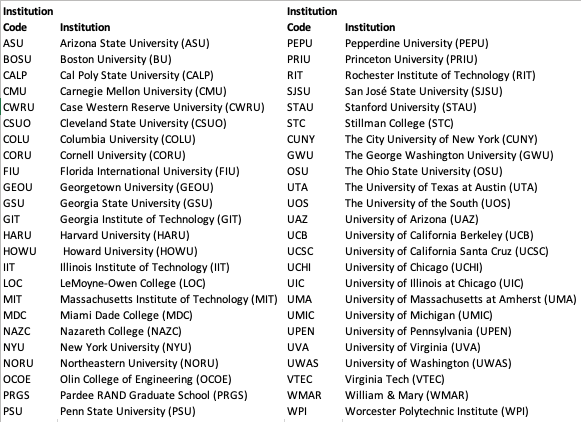 New Project Example:  My university is the University of Mississippi (UMIS) and this will be my first submission of a new project for my institution the title Exploration in PIT. My proposal submission name would be UMIS-N Exploration in PIT.New Data Project Example: My university is the Colorado Community College System (CCCS) and this will be my first submission of a data project titled Data Anomalies in Justice. My proposal submission name would start with CCCS-ND Data Anomalies in JusticeExpansion Research Project Example:  My university is the University of New Mexico (UNM) and this will be my third submission that is an expansion of a previous research project with the title AI in Cancer Research. My proposal submission name would be UNM-ER AI in Cancer Research.Institutional Grant Administration Contacts: *Institution’s Grants Office or Sponsored Research Office Point of Contact First and Last NameInstitution’s Grants Office or Sponsored Research Office Point of Contact EmailInstitution’s Grants Office or Sponsored Research Office Point of Contact Phone NumberInstitutional Signatory First and Last Name: Institutional Signatory’s TitleInstitutional Signatory’s EmailInstitutional Signatory’s Phone NumberBASIC PROPOSAL INFORMATION: *Is your institution a 2019, 2020, or a 2021 grantee?Has your institution submitted all complete grant final reports to Arabella Advisors?Proposal Summary: * Project Start Date: *Project End Date: *Will this grant be used to support work that includes interacting or communicating with minors (individuals under age 18)? * Minors defined as individuals under age 18. If you select 'Yes,' you are required to submit the  NVF Child Safeguarding Policy Information Sheet found at PITcases.org/challenge/Download the 2022 PIT-UN Network Challenge RFP, Forms and Evaluation CriteriaWill any part of this grant funding be used to conduct lobbying as defined by federal tax law? *  PROJECT FUNDING SELECTION*New network members can submit a total of three (3) proposals, only one of which can fall within the funding tranche of $90,001-$180,000.Current network members can submit the following:Proposals for new projects, adding up to a total of three. Only one of these can fall within the funding tranche $90,001-$180,000.Any number of proposals to expand/scale previously awarded projects, beyond the three outlined in (1). Any number of these can fall in the funding tranche $90,001 -$180,000. Budgets should be inclusive of an indirect rate, set at 20% of total direct costs.Proposals with a Significant Research or Data Component  The Challenge Fund recognizes that proposals for projects with significant research components and/or projects that will involve the collection and interpretation of data may require additional  expert review. Therefore, if your proposed project falls under either or both of the following categories, please answer the additional set of questions as indicated. Note that these types of projects will not receive special or additional consideration and will not be prioritized  above other applications.  I am submitting a Challenge proposal for: *☐ a New Project☐ additional funding to continue and/or expand/scale my project*Note: Proposals that received funding from the PIT-UN Challenge in 2019 and have received additional funding in both 2020 and 2021 are not eligible to apply for additional funding this year to continue and/or scale the project. Proposals that received funding from the PIT-UN Challenge in 2019 but only received one year of additional funding in either 2020 or 2021 may apply for additional funding this year to continue and/or scale their project. My project also:☐ is NOT a Data Collection/Interpretation OR a Research Project☐ is a Data Collection or Data Interpretation Project☐ is a Research Project☐ is both a Data Collection and a Research ProjectSelect the Project application funding Request is for: New Submission Funding Tranche $90,000New Submission Funding Tranche $180,000New Data Collection and or Interpretation Tranche $90,000New Data Collection and or Interpretation Tranche $180,000New Research Tranche $90,000New Research Tranche $180,000New Data Collection and Research Tranche $90,000New Data Collection and Research Tranche $180,000Expansion & Scale Data Collection-Interpretation Project Submission Funding Tranche $91,000Expansion & Scale Data Collection-Interpretation Project Submission Funding Tranche $180,000Expansion & Scale Research Project Funding Tranche $91,000Expansion & Scale Research ProjectFunding Tranche $180,000Expand and Scale Submission Funding Tranche $91,000Expand and Scale Submission Funding Tranche $180,000IDENTIFICATION OF GRANT PRIORITY AREA AND ISSUESSelect the Network Challenge priority area(s) your project addresses (select one)*☐ Educational Offerings  ☐ Career Pipeline and Placement☐ Faculty & Institution Building ☐ Strengthening the PIT University Network Select up to four (4) issue areas that most closely matches the issue area(s) of the proposal you are submitting seeks to address:*  ☐ Access, digital divide, and digital literacy ☐ Civic technology ☐ Community technology ☐ Crisis and disaster response ☐ Data and algorithms ☐ Design (accessible, inclusive, participatory) ☐ Digital privacy and security ☐ Diversity, inclusion, and equity ☐ Government technology ☐ Information and communications technologies for development (ICT4D)☐ Media and journalism ☐ Movement, organizing, and activist technology ☐ Nonprofit technology ☐ Open data and transparency ☐ Open source and creative commons ☐ Policy (internet freedom, net neutrality, and more) ☐ Political technology ☐ Public science ☐ Technology cooperatives ☐ Other: ____________ B. PRINCIPAL INVESTIGATORS, PROJECT COLLABORATORS AND ADMINISTRATIVE OFFICERS’ INFORMATION Principal Investigator Information:Select the Principal Investigator’s Institution: * Principal Investigator for the project on this application: * Principal Investigator’s title and department for the project on this application: *Principal Investigator’s e-mail address:* Does this proposal have any non-primary institution collaborators? * Select the Collaborator 1’s Institution: * Collaborator 1’s Name: * Collaborator 1’s e-mail address: *Do you want to add another non-primary institution collaborator?C. PROJECT INFORMATION, OBJECTIVES, PLAN, OUTCOMES AND DELIVERABLES Elevator Pitch (25 word limit): Describe your project in one (1) sentence:* Project Plan (750 word limit): Describe your proposed project, including:* Objectives Method and process to meet those objectives Evaluation plan with measurable outcomes and/or indicators of success Timeline Previously funded projects only: How will you design the project’s next year(s) for community involvement, feedback, and shared ownership of the proposed project?To the extent that you can respond at this juncture: How do you intend to build on your  accomplishments to date and learn from missed opportunities in a potential second or  third year? Describe the measurable outcomes or deliverables you will produce during the project. (200 word limit)Impact (500 word limit):* Please provide an answer for all of the following questions:Proposals for new projects:  Please describe the rationale for the project. That is, please explain how the project appears likely to meaningfully advance the field of Public Interest Technology and further the goals stated in this RFP. It will be helpful to list the assumptions the project is making about its work, its prioritized activities, and its intended impact over time. Proposals for previously funded projects: Please describe the rationale for continuing the project, what the project has accomplished to date, and how it connects to the project’s theory of change (more information on theory of change can be found on the PITcases.org/challenge/Download the 2022 PIT-UN Network Challenge RFP, Forms and Evaluation Criteria). That is, please explain how the project appears likely to meaningfully advance the field of Public Interest Technology and further the goals stated in this RFP. It will be helpful to list the assumptions the project is making about its work, its prioritized activities, and its intended impact in a potential second or third year.How, if at all, will the project complement your project team’s institutional plan(s) to advance the field of Public Interest Technology within academia? How does the project complement or build on existing work at other institutions? (500-word limit).Qualifications & Capacity (300-word limit): *Please provide an answer for all of the following questions:What experience or prior work among project team members demonstrates deep knowledge of the field of Public Interest Technology and/or other fields relevant for your proposed project? Why are you and your institution well-positioned to undertake this project? Institutional Support and Budget Description (300 word limit): * Please provide an answer for all of the following questions:Summarize the major expense categories (e.g.: salaries, travel, community support) in the proposed budget.How does the project budget support plans for institutionalizing this project after the grant period ends?For proposals requesting up to $90,000 only (Tranche 1): How has your university or institution demonstrated buy-in for your project that will help sustain the project’s impact? For proposals requesting between $90,001 to $180,000 only (Tranche 2): What specific commitments from your university do you have to support your project and sustain its impact? Project budget: * Please upload a budget following the attached New Venture Fund  template (found on PITcases.org/challenge/Download the 2022 PIT-UN Network Challenge RFP, Forms and Evaluation Criteria)Include any funds that you  intend to contribute from your institution or other sources.  Equity, Diversity, Inclusion (750 word limit): Please answer the following questions to the fullest extent you are able* What are the major barriers to equity and access related to Public Interest Technology, as your institution and project team understands them?  In what ways will your project’s objectives and method address those barriers?Describe how the proposed project will conduct recruitment, engagement, and retention activities of historically excluded communities.What sources of bias is this project subject to? What mitigation strategies will be employed to combat bias and generate more equitable outcomes?What record do you have of serving ethnically, racially, socioeconomically diverse and underrepresented populations? If not yet in place, describe how you would use this funding to engage, serve, and collaborate with those populations in ways that are informed by best practices.OPTIONAL Demographic Information Providing demographic information is optional and designed to help PIT-UN measure and strengthen its impacts on equity, diversity, and inclusion.Please share the following information about your project team members: Total number of project team members:Number of project team members that identify as:American Indian or Alaskan NativeAsianBlack or African AmericanHispanic or LatinoNative Hawaiian or Other Pacific IslanderWhiteTwo or More RacesOther or Information Not AvailableNumber of project team members that identify as:FemaleMaleNon-Binary or Third GenderTransgenderGenderqueerOther or Information Not AvailablePlease share the following information about your project’s intended beneficiaries: Total number of beneficiaries:Number of beneficiaries that identify as:American Indian or Alaskan NativeAsianBlack or African AmericanHispanic or LatinoNative Hawaiian or Other Pacific IslanderWhiteTwo or More RacesOther or Information Not AvailableNumber of beneficiaries that identify as:FemaleMaleNon-Binary or Third GenderTransgenderGenderqueerOther or Information Not AvailablePartnership (300-word limit): List the partners, if any, that you have formally engaged or plan to formally engage to undertake this project? See “Evaluation Criteria” for a list of partnerships that the Challenge is looking for. Note that you will need to upload letters of commitment from all named partners with this application.  For each partnership, describe how you have cultivated a meaningful and equitable relationship with the partner entity. See “Evaluation Criteria” for guidance on meaningful and equitable partnerships. If this project includes a partnership with one or more additional universities, please describe how the partnership will operate, including division of work, role of Principal Investigators, and allocation of funds. Supplemental Questions for Proposals with a Significant Research or Data Component (750-word limit OR a three-page uploaded PDF) [Applicants that checked the first and/or second boxes under section “A,” Proposals with a Significant Research or Data Component, will be asked to fill in the following additional questions.] Please answer as many of the following questions as apply to your proposed project. As an alternative to responding to the individual questions in this section, you may create a PDF document of up to three pages in length that responds to these questions and that includes any relevant visuals, diagrams, figures, graphics, etc. You will upload this document in this section in the “Supplemental Question File Upload” section.What is the underlying hypothesis driving your proposed project? What theoretical approaches will you draw from or apply in order to test your hypothesis? What is the current state of research in the field of your proposed project, and how will your proposed project yield something unique and/or additive? Why and how is your project team positioned to pursue this project to yield meaningful and impactful results? What is your overall research plan, including major milestones or goals, implementation details, and potential risks and mitigation strategies?In order to implement your proposed project, will you be collecting original data, drawing on existing data, or both? What informs your approach to the collection and use of data? If drawing on existing data, please specify your anticipated sources.  What are your plans to disseminate your research findings and how will you ensure that they are made accessible and enable the advancement of the field? Relevant Work Please include a link to any previous relevant work (e.g., previous publications, evidence of partnerships) and an accompanying brief description of what is included in the link. D. DOCUMENT UPLOADS Please upload due diligence documents and any relevant work, if applicable. 1. Proof of legal status/IRS Letter of Determination: * 3. Most recent audited financials: * Please upload audited financials for 2020 or 2021. If no audited financials are available for those years, please upload an explanation why. 4. Institution 990: * 5. List of board of directors or board of trustees:* 6. List of main staff for the project:* E. Challenge Timeline (Dates subject to change) March 28, 2022 Public announcement of the Challenge June 24, 2022 Applications due September 2022 NVF notifies grant recipients of their upcoming award. Public announcement will be made at the October PIT-UN Annual Convening.  January 1, 2023 Grant period starts F. Distribution of Funds and Reporting Requirements Grant funds must be spent within 16 months of receipt of funds, with the possibility to  extend for a further year with permission of the New Venture Fund. Grant recipients will  be required to submit a final report describing their project. Recipients will work with  New America and the New Venture Fund throughout the award period to evaluate their  projects and present their work.Application. Application meets all stated requirements for completion. Eligible/IneligibleProject Plan. Proposals for new projects: The project has clearly defined objectives, a well-designed method, and a process and timeline to achieve its goals; provides an evaluation plan with measurable indicators of success and is feasible and likely to succeed. Proposals for previously funded projects: The project has clearly defined objectives, a well-defined method, and a process and timeline to achieve its goals. The project has an evaluation plan with measurable indicators of success and clarity on how it will build upon both accomplishments and lessons it has learned to date. Up to 10 pointsImpact. Proposals for new projects: The proposal clearly articulates the rationale for the project. That is, the proposal explains how the project appears likely to meaningfully advance the field of Public Interest Technology and further the goals stated in this RFP. It will be helpful to list the assumptions the project is making about its work, its prioritized activities, and its intended impact over time.Proposals for previously funded projects: The proposal clearly articulates the rationale for continuing the project, what the project has accomplished to date, and how it connects to PIT-UN’s theory of change. That is, the proposal explains how the project appears likely to meaningfully advance the field of Public Interest Technology and further the goals stated in this RFP. It will be helpful to list the assumptions the project is making about its work, its prioritized activities, and its intended impact in a potential second or third year.Up to 20 pointsQualifications & CapacityThe proposal clearly articulates that the project team and institution have deep knowledge of the field of Public Interest Technology and/or other fields relevant for the proposed project. The proposal also articulates that the institution has the capacity and resources to support the project.  Up to 10 pointsInstitutional Support.  Proposals for new or previously funded projects requesting up to $90,000 (Tranche 1): The project has demonstrated buy-in from the applicant’s university to help sustain the project’s impact. For example, the host university can contribute funds, provide support from university leaders, or enable collaboration between departments, faculty, or other university groups. Proposals for new or previously funded projects requesting $90,001 to $180,000 (Tranche 2): The project team has secured specific commitments from its university (or universities if part of a collaboration). Such commitments may be in the form of cash contributions (either the value of the effort that university-paid personnel are expending on the project or monies from a university gift, endowment, and/or other unrestricted fund) and/or in-kind support (real property, equipment, supplies and other expendable property, or goods and services). Proposals for previously funded projects (Tranche 1 or Tranche 2): The project’s institutional plan(s) and related commitments clearly demonstrate the institutionalization of Public Interest Technology within their university.Up to 20 points Partnerships. The project has meaningful and equitable partnerships with one or more of the following entities:  Other educational institutions in their proposals, including those that are not part of the PIT-UN University Network, in particular Minority-Serving Institutions (MSIs) as well as two-year, community college institutions Other educational institutions, including those that are not part of the PIT-UN University Network, affinity groups, or organizations that focus on non-tech disciplines including, but not limited to, ethnic studies, disabilities studies, history, humanities, and social sciences Community organizations that have a specific focus on workforce development and/or creating career pathways for populations currently underrepresented in public service or science, technology, engineering, or math fields.Affinity groups or organizations that support academic leadership among communities of color  Meaningful and equitable partnerships may include, but are not limited to: Memoranda of Understanding (MOUs), including for internships and practica Past collaboration on a previous funding opportunity Documentation of community listening sessions, focus groups, and training sessionsUp to 20 pointsEquity, Diversity, and Inclusion.  The proposal clearly articulates major barriers to equity and  access related to Public Interest Technology and identifies gaps in  the workforce pipeline that lead to exclusion of the majority of people of color, women, and people with disabilities in the current tech  workforce The project’s objectives and method include a plan to address the articulated barriers and gaps, ensuring that aspects of racial, ethnic, linguistic, and socioeconomic diversity and equity are reflected in the design and reach of the project (i.e., students served) as well as the staffing of the proposed project team The project team demonstrates the ability to serve ethnically, racially, socioeconomically diverse and underrepresented populations, perhaps supported by an actionable plan to use this funding to engage and serve those populations that is informed by best practicesUp to 20 points